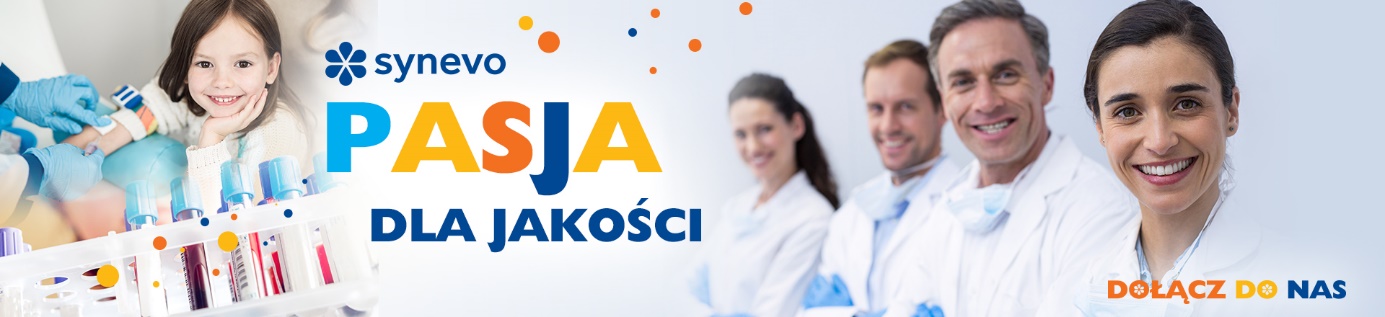 Jesteśmy ogólnopolską siecią Laboratoriów Medycznych wchodzącą w skład grupy Medicover działającej w obszarze ochrony zdrowia na terenie Europy Środkowo-Wschodniej. Synevo Sp. z o.o. jest aktywna na rynku polskim od 2005 roku. Kładziemy nacisk na stały rozwój zarówno w obszarze analityki laboratoryjnej, jak również sieci Punktów Pobrań. Świadczymy kompleksowe usługi w zakresie ogólnej i specjalistycznej diagnostyki laboratoryjnej - od podstawowych badań diagnostycznych, badań genetycznych, immunologicznych, hormonalnych, aż po projekty zaawansowanych badań klinicznych. W centrum naszej uwagi jest troska o zdrowie Pacjenta oraz jakość świadczonych usług na każdym etapie obsługi. W związku z dynamicznym rozwojem poszukujemy Kandydatów. Pielęgniarka/Pielęgniarz/Położna/Położnik/Ratownik Medyczny/Technik Analityki Medycznej/Opiekun MedycznyPoznań (woj. wielkopolskie)Nr ref.: 23/05/2023/PP-ABSOpis stanowiska:Start(at)Synevo.pl jest to program skierowany do Absolwentów kierunków medycznych, którzy dopiero rozpoczną pracę w zawodzie.Zdobądź z nami pierwsze szlify w Punkcie Pobrań!Wymagania:Absolwent/Absolwentka kierunku: opiekun medyczny, pielęgniarstwo, położnictwo, ratownictwo medyczne bądź analityka medyczna;Czynne prawo wykonywania zawodu;Znajomość procedur medycznych;Umiejętność obsługi pakietu MS Office;Chęć do rozwoju i dużo pozytywnej energii.Oferujemy:Pełne wdrożenie do zawodu pod opieką Mentora;Szkolenia teoretyczne oraz praktyczne z zakresu procedur medycznych oraz obsługi Pacjenta w Punktach Pobrań;Stabilne zatrudnienie w oparciu o umowę o pracę (pełny etat);Pracę w systemie jednozmianowym;Dofinansowanie do prywatnej opieki medycznej lub karty MultiSport;Zniżki na badania diagnostyczne dla Ciebie i Twojej Rodziny;Możliwość przystąpienia do ubezpieczenia grupowego na życie;Dostęp do platformy kafeteryjnej - to Ty wybierasz dla siebie benefity w ramach przyznawanej co miesiąc puli punktów;Program Poleceń Pracowniczych, dzięki któremu możesz otrzymać nagrodę finansową;Perspektywę awansu w ramach struktur wewnętrznych;Pracę w komfortowej i bezpiecznej przestrzeni;Doskonałą atmosferę każdego dnia.Link do aplikowania: https://system.erecruiter.pl/FormTemplates/RecruitmentForm.aspx?WebID=8e3d1f51cfa2406286a7002a43c5512cLink do wszystkich rekrutacji:https://www.synevo.pl/o-nas/kariera/oferty-pracy/